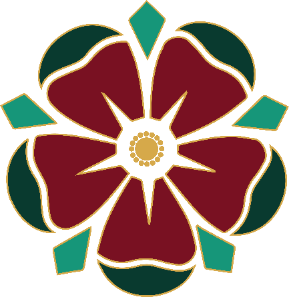 St Edward’s School is committed to safeguarding and promoting the welfare of children and young people and expects all staff and volunteers to share this commitment.Teaching Application FormPlease: complete all sections of this form. If not applicable please state “N/A”continue sections of your application on a separate sheet wherever necessaryexplain any gaps in education and/or employment within your supporting statement.We do not accept copies of curriculum vitae in place of application forms.Return your completed application form to:Reception, St Edward’s School, Melchet Court, Sherfield English, Romsey, Hampshire SO51 6ZRor admin@melchetcourt.comA full employment history is required (since leaving school, including education, employment and voluntary work) including reasons for any gaps in employment. Please explain any gaps in your education and/or employment within your supporting statement.Post applying for:Applicant’s name:PERSONAL DETAILS PERSONAL DETAILS PERSONAL DETAILS PERSONAL DETAILS PERSONAL DETAILS Surname:Title:First name:National Insurance number:National Insurance number:Home address:Preferred contact number:Alternative contact number:Alternative contact number:Email address:Previous surname(s):Previous first name(s):Previous first name(s):Teacher Reference No:a) SECONDARY /  FURTHER EDUCATION (continue on a separate sheet if necessary)a) SECONDARY /  FURTHER EDUCATION (continue on a separate sheet if necessary)a) SECONDARY /  FURTHER EDUCATION (continue on a separate sheet if necessary)a) SECONDARY /  FURTHER EDUCATION (continue on a separate sheet if necessary)a) SECONDARY /  FURTHER EDUCATION (continue on a separate sheet if necessary)a) SECONDARY /  FURTHER EDUCATION (continue on a separate sheet if necessary)Name of School/College         Period of Study         Period of StudySubject and qualificationGrade Date awardedName of School/CollegeFromToSubject and qualificationGrade Date awardedHIGHER EDUCATION AND COURSES LEADING TO OTHER RELEVANT QUALIFICATIONS         (continue on a separate sheet if necessary)HIGHER EDUCATION AND COURSES LEADING TO OTHER RELEVANT QUALIFICATIONS         (continue on a separate sheet if necessary)HIGHER EDUCATION AND COURSES LEADING TO OTHER RELEVANT QUALIFICATIONS         (continue on a separate sheet if necessary)HIGHER EDUCATION AND COURSES LEADING TO OTHER RELEVANT QUALIFICATIONS         (continue on a separate sheet if necessary)HIGHER EDUCATION AND COURSES LEADING TO OTHER RELEVANT QUALIFICATIONS         (continue on a separate sheet if necessary)HIGHER EDUCATION AND COURSES LEADING TO OTHER RELEVANT QUALIFICATIONS         (continue on a separate sheet if necessary)Higher Education / Establishments attendedDatesDatesSubject, qualification and awarding bodyGrade / Class of DegreeDate awardedHigher Education / Establishments attendedFromToSubject, qualification and awarding bodyGrade / Class of DegreeDate awardedCURRENT EMPLOYMENTCURRENT EMPLOYMENTCURRENT EMPLOYMENTCURRENT EMPLOYMENTName of Employer:Contact Name and Address: Post Held (specify any additional allowances):If part time, % of full time:Date appointed:Notice required and / or date available if appointed:Current Gross Salary (£):Subjects, age groups taught and any other responsibilities:Reason for leaving:PREVIOUS  EMPLOYMENT (continue on a separate sheet if necessary)PREVIOUS  EMPLOYMENT (continue on a separate sheet if necessary)PREVIOUS  EMPLOYMENT (continue on a separate sheet if necessary)PREVIOUS  EMPLOYMENT (continue on a separate sheet if necessary)PREVIOUS  EMPLOYMENT (continue on a separate sheet if necessary)PREVIOUS  EMPLOYMENT (continue on a separate sheet if necessary)EmployerContact Name & AddressPosition HeldGross SalaryDate of Service        From                      ToDate of Service        From                      ToMay these employers be contacted without further authority from you?                       Yes / No ADDITIONAL INFORMATION ADDITIONAL INFORMATIONAre you lawfully able to live and work in the UK?Yes  /  NoAre you knowingly related to any member of staff at this establishment?                                                                                                   Yes  /  NoIf Yes, please give details:      Yes  /  NoAre you knowingly related to any pupil at this establishment?                                                               Yes  /  NoIf Yes, please give details:       Yes  /  NoHave you ever been the subject of a Child Protection Investigation? Yes  /  NoIf Yes, please give details:   Yes  /  NoREFEREESPlease give the name, status, address and telephone number of three referees.  One of your referees must be your most recent employer and must be of sufficient seniority – if the reference is from a school, it must be provided by or confirmed by the Head Teacher Referee 1             Relationship to you:    Tel NoName and Address:Email address:Referee 2             Relationship to you:Tel NoName and Address:Email address:Referee 3             Relationship to you:Tel NoName and Address:Email address:May these referees be contacted without further authority from you?        Yes  /  No SUPPORTING STATEMENTPlease submit a supporting statement, that includes the following: Information about your present post and the nature of responsibility exercised;Brief details of your previous employment, personal qualities and experiences relevant to this post, including courses attended;Ideas about how you would approach the post for which you are applying;Details of how you meet the person specification;Other information and views which are pertinent;Detailed information with regard to any breaks in employment.__________________________________________________(If necessary, continue on a separate sheet(s), placing your name in the Top Right corner and numbering all additional sheets.) CRIMINAL CONVICTIONS The amendments to the Rehabilitation of Offenders Act 1974 (Exceptions) Order 1975 (2013 and 2020) provides that when applying for certain jobs and activities, certain convictions and cautions are considered ‘protected’. This means that they do not need to be disclosed to employers, and if they are disclosed, employers cannot take them into account.Guidance about whether a conviction or caution should be disclosed can be found on the Ministry of Justice website.If you are shortlisted for interview, you will be required to complete a self-disclosure form and provide details of all unspent convictions and those that would not be filtered, prior to the date of your interview. You may be asked for further information about your criminal history during the recruitment process. If your application is successful, this self-disclosure information will be checked against information from the Disclosure & Barring Service before your appointment is confirmed. PRIVACY NOTICEPlease see our Job Applicant Privacy Notice for further information about how we process your personal information. I confirm that the information contained within my application is, to the best of my knowledge, true and complete.  Any false statement will result in rejection as a candidate or dismissal if employment has started. The school is authorised to obtain references to support this application before interview.  I release the school and referees from any liability caused by giving and receiving information.I understand that any offer of employment is subject to a) references which are satisfactory to the school b) a satisfactory enhanced DBS certificate and check of the Children’s Barred List c) Prohibition from Teaching checks d) the entries on this form proving to be complete and accurate and, e) other safer-recruitment checks including the Right to Work in the UK and confirmation of required qualifications where relevant.I also understand that it is an offence to apply for this role if I am barred from engaging in regulated activity relevant to children and I confirm that I have not been disqualified from working with children, cautioned or sanctioned in this regard.Signed:   ……………………………………………………….                          Date: ……………………………………………….